COMMON IONS & THEIR CHARGES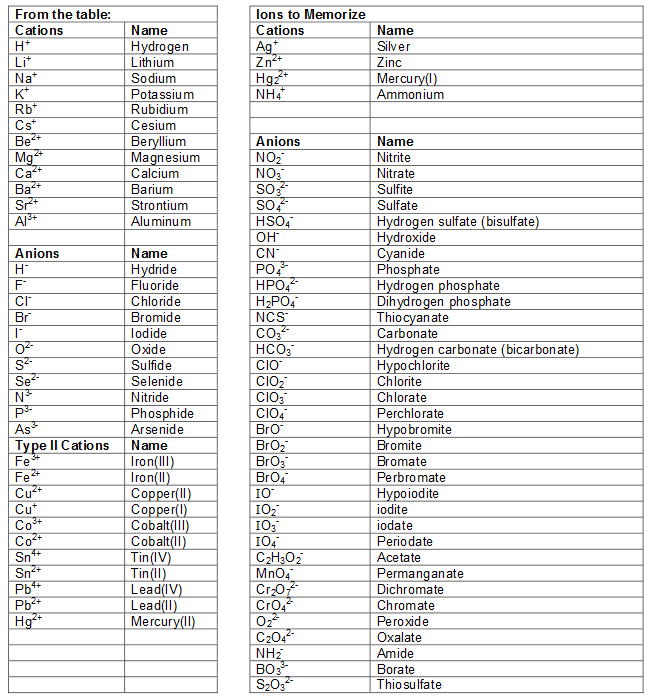 TIPS ON LEARNING IONS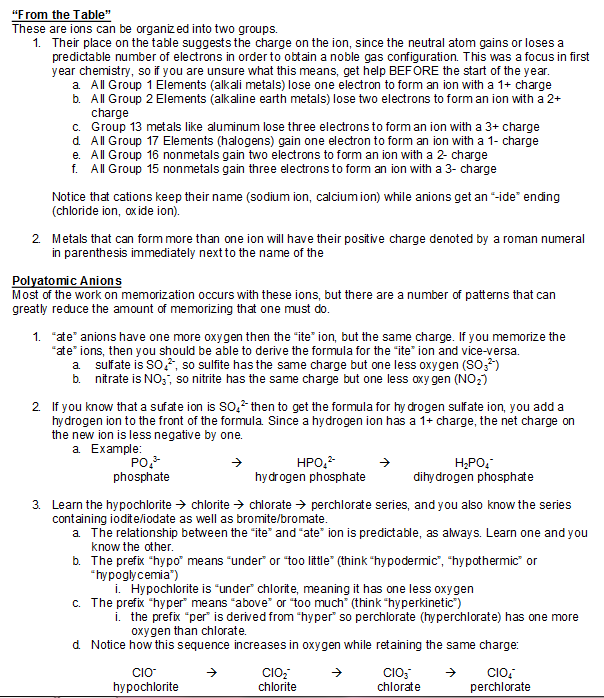 